					ResumeName:	   TransMax: Proprietor - Purnima KundetkarAddress: Flat no. 1, Anamika Apts, Off Karve Road, Pune – 411004.                 Maharashtra, India.Cell:	 +91 98508 21137E-mail: purnima.69@gmail.com; newpurnima@rediffmail.com IM:	  purnima.69@gtalkSkype:  purnima.kundetkarProz.com profile: http://www.proz.com/profile/1331147Translation Directory profile: http://www.translationdirectory.com/translators/english_marathi/purnima_kundetkar.phpTranslator’s Café profile: Purnima28.TranslatorsCafe.comSummary of Skills:Excellent translation, transcription and subtitling skills in Marathi, English and Hindi Language.Good verbal and writing skills in Marathi, English and Hindi Language.Artistic value additions in creation of artifacts and collaterals. 	Education: Bachelor of Arts (Arts & Painting).Experience Summarized:More than 25 years in creation of artifacts (paintings, greeting cards and decorative articles)Studying philosophy since many years.Working as a professional translator and transcriptionist for more than 11 years.Work experience in Life, General and Health Insurance for more than 8 years.Translations Experience:Application Areas:             Medical Translations -Medical surveys, Informed consent forms, Protocols, Brochures, Advertisements, Academic course for Radiology; Companies- Vicks, Himalaya, Cipla, Reliance, Boehringer Ingelheim Pharmaceuticals, Inc., Dabur India Limited, Johnson & Johnson, Merck India Ltd. GE and other reputed companies.Commerce & Banking -Financial Accounting, International marketing, Human Resources, Retail Etc. Companies & Banks– PepsiCo, Citi Bank, SBI, Yes Bank, Axis Bank and other reputed companies and companiesIT -Computer hardware and software, Data and data management, computing fundamentals etc.Localization projects - Yahoo!, Facebook, Google, Twitter, Microsoft - Reach, Skype, Office, Windows 10, PHOATM, CNE, ECO, Quikr, GoDaddy and other reputed companies and websites.Automobile- Training program questionnaires, manuals, contents, product information, sales brochures and related collateral; Companies- Bosch, Tata, Tata Hitachi, New Holand, and other reputed companies.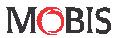 Educational Domain – E-learning programs – Std 1 to 12th (Mathematics, Economics, Accountancy, Philosophy, Geography, Psychology, Sociology, Chemistry, Biology, Physics, History, Geography, General Knowledge)Telecom Domain - Product brochures, user guides, usage instructions; for companies like - Samsung Smart Phone, Sony Ericsson, Opera Software, Cello, Hike Messenger, Huwai and other reputed companies.Food and Nutrition Domain – Cookery and Nutritionist’s shows and Cookery booksFinance and Insurance Domain - Life and general insurance documents, E learning program for corporate – SBI Life Insurance Co. Ltd., ING Vysya Life Insurance Company, Kotak Mahindra Old Mutual Life Insurance Ltd, LIC of India, Aegon Religare,  IC-33 Book-2011 and 2014 versionHuman Resources - Employees Surveys Companies - Johnson & Johnson, Coca Cola Banking Domain - product brochures, user guides, usage instructions; Banks – Axis Bank, Yes Bank and other reputed banks.Legal Domain – Charge Sheets, FIRs, Panchanamas, Land agreements, Writs, Plaints, Various complaints, Says, Rejoinders, Code of conduct, Compliance Manuals, Principals on Handling gifts and donations, Principals on handling agency contracts Companies - Samsung, Semperit, Local promoters and builders, Kimberly-Clark, Magna and other reputed companies.Agriculture – product brochures, information booklets, leaflets, advertisements Companies - MahindraOther – Questionnaires of training programs, manuals, contents, product information, sales brochures and related collateral, Draft development plan 2034 – Greater Mumbai; National Skill Development Corporation; High Speed Rail Station Sign Program Manual Companies - Kimberly-Clark, Magna, Nikon COOLPIX camera, Asian Paints and other reputed companies. Translated more than 20 books – Publishers – Continental Publications, Mehata Publishing House, Rohan Publications, Diamond Pocket books, Concept Publications, Mitcon, Sage Publications and other reputed publishers.Books about - Personality development, Health, Fiction, Self help, Marketing, Human Resources, Commerce, Fitness training, Philosophy, Rural Development, Environmental Economics, stories and essay books for children, Biographies, Autobiographies, Articles, News, Press releases, A Handbook on Neurological Disorders for special educators Transcription:Yoga Talks- B.K.S. Iyengar Institute for Yoga, Pune – More than 60 hoursHR interviews – More than 50 hours (Companies – Tata Motors, Volkswagen, Toyota)Corporate interviews & Board meetings News, Documentaries, Advertisements for Radio and TV channelsCookery showsDiabetic Patients’ interviewsHearings of courts, forums, committees casesStroke patients’, caregivers and nurses interviewsSubtitles:Marathi Movie – Putravati (Marathi>English)English TV Serial – Dawson’s Creek (Season 6 Episode 6 to 15) (English>Marathi)English Movies – Marathi Translation Editing – Spanglish, Snatch, Starship TroopersMediums of language for translation:° English to Marathi; ° Hindi to Marathi;   ° Marathi to EnglishOutput result per day / per week:   3,000 words per day / 20,000 words per week.Translation fonts:  Unicode Mangal, Unicode Arial, Kruti dev (TTF font), Shree LipiOperating System and Translation tools:  Windows 10 Pro – 32-bit Operating system, x64-based processor; SDL Trados 2019; Loc studio; MemoQ, Wordfast, Smartling, Smartcat, Subtitle editsServices:Translation; Transcription and Translation [audio and video]; Proof reading;              Review, Reconciliation, Subtitling.Date of Birth: 28th June 1969